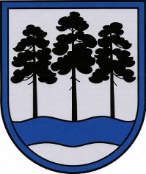 OGRES  NOVADA  PAŠVALDĪBAReģ.Nr.90000024455, Brīvības iela 33, Ogre, Ogres nov., LV-5001tālrunis 65071160, e-pasts: ogredome@ogresnovads.lv, www.ogresnovads.lv APSTIPRINĀTSar Ogres novada pašvaldības domes31. 03. 2022. sēdes lēmumu(protokols Nr.6; 8.) IEKŠĒJIE NOTEIKUMIOgrē2022. gada 31. martā			 		         Nr. 28/2022Dzintara Soduma balvas nolikumsIzdoti saskaņā ar likuma “Par pašvaldībām” 41. panta pirmās daļas 2. punktu,Vispārīgie noteikumiNoteikumi nosaka kārtību, kādā Ogres novada pašvaldība (turpmāk – pašvaldība) organizē konkursu Dzintara Soduma balvas (turpmāk – Balva) piešķiršanai.Balvas piešķiršanas mērķi ir: turpināt iedibināto izcilā latviešu rakstnieka un tulkotāja Dzintara Soduma piemiņas tradīciju, tādējādi sekmējot kultūras vērtību saglabāšanu;popularizēt un atbalstīt latviešu rakstniecību, veicinot latviešu valodas izkopšanu un saglabāšanu;popularizēt Ogres novadu.Balvas apmērs ir EUR 4000,00 (četri tūkstoši euro) pirms nodokļu nomaksas.Balvas pretendentiUz Balvu var pretendēt latviešu oriģinālliteratūras darbi par novatorismu šādos žanros:dzejā;prozā;dramaturģijā.Uz Balvu kārtējā gadā var pretendēt autori, kuru darbi izdoti laika posmā no iepriekšēja gada 1. marta līdz kārtējā  gada 1. martam.Uz Balvas piešķiršanu var pretendēt autori, kuri pieteikti šo noteikumu IV. nodaļā noteiktajā kārtībā.Balvas pretendentu pieteikšanaPretendentus Balvai var pieteikt fiziskas un juridiskas personas, personu apvienības, biedrības, organizācijas (kultūras organizācijas, izdevniecības, aģentūras, autori) Latvijas Republikā un ārvalstīs. Pretendenti piesakāmi rakstveidā, pieteikumā norādot informāciju par pieteicēju, pieteikto autoru, konkursam pieteikto autora darbu, pieteikumam  pievienojot 3 (trīs) konkursam pieteiktā darba (grāmatas)  eksemplārus. Pieteikumus var iesniegt personīgi pašvaldības Klientu pieņemšanas centrā Brīvības ielā 33, Ogrē, vai nosūtot pa pastu ar norādi “Dzintara Soduma Balvai”, pasta adrese Brīvības iela 33, Ogre, LV-5001.Pieteikumi jāiesniedz līdz kārtējā gada 30. aprīlim.Pieteikumu vērtēšana un Balvas piešķiršanaPieteikumu izskatīšanai, konkursam iesniegto darbu vērtēšanai, Balvas pasniegšanas pasākuma organizēšanai un citu ar konkursa norisi saistītu pasākumu īstenošanai ar pašvaldības izpilddirektora rīkojumu līdz kārtējā gada 5. aprīlim tiek izveidota žūrijas komisija (turpmāk – Žūrija) 5 (piecu) cilvēku sastāvā, iekļaujot  tajā 2 (divus) pašvaldības pārstāvjus un 3 (trīs) literatūras nozares pārstāvjus.  Pašvaldība līdz kārtējā gada 1. martam var nosūtīt uzaicinājumu literatūras nozares pārstāvjiem dalībai Žūrijā vai organizēt atklātu pieteikšanos literatūras nozares pārstāvjiem dalībai Žūrijā.Žūrijas priekšsēdētājam, sekretāram un locekļiem, kā arī pieaicinātajiem ekspertiem par darbu Žūrijā ir tiesības saņemt atlīdzību saskaņā ar pašvaldības iekšējiem noteikumiem.Žūrijas priekšsēdētājs, saskaņojot ar pašvaldības izpilddirektoru, konkursam iesniegto darbu vērtēšanai ir tiesīgs pieaicināt ekspertus.Pašvaldība sedz visus izdevumus, kas saistīti ar Žūrijas darba nodrošināšanu. Žūrija ir lemttiesīga, ja tās sēdē piedalās vismaz puse no tās locekļiem. Žūrijas sēdes notiek atklāti. Lēmumi tiek pieņemti ar vienkāršu balsu vairākumu. Ja Žūrijas locekļu balsis sadalās vienādi, izšķirošā ir Žūrijas priekšsēdētāja balss. Žūrijas sēdes protokolē Žūrijas sekretārs. Žūrijai ir tiesības piešķirt vairākas Balvas, attiecīgi sadalot šo noteikumu 3. punktā norādīto Balvas apmēru. Žūrijai ir tiesības neizvirzīt nevienu konkursa laureātu un nepiešķirt Balvu, ja neviens no pretendentu darbiem nav atzīts par atbilstošu. Pieteikumi Balvai visos šo noteikumu 4. punktā minētajos žanros tiek vērtēti vienā nominācijā un pretendē uz vienu Balvu šo noteikumu 3. punktā norādītajā Balvas apmērā. Žūrijas lēmumu par Balvas piešķiršanu apstiprina pašvaldības dome.Balva tiek pasniegta pašvaldības organizētā Balvas pasniegšanas pasākumā ne vēlāk kā līdz kārtējā gada 31. augustam.VI. PublicitāteKonkursa publicitāti nodrošina pašvaldības Centrālās administrācijas Komunikācijas nodaļa (turpmāk Komunikācijas nodaļa) sadarbībā ar Žūriju. Komunikācijas nodaļa pašvaldības mājaslapā, sociālo tīklu profilos un plašsaziņas līdzekļos publicē paziņojumu par konkursa organizēšanu, Žūrijas sastāvu, Žūrijas lēmumu par konkursa laureāta noteikšanu un Balvas piešķiršanu pašvaldības domes lēmumu par Žūrijas lēmuma apstiprināšanu, informāciju par pašvaldības rīkotā Balvas pasniegšanas pasākuma norises laiku un vietu, kā arī citu ar konkursa organizēšanu saistītu informāciju.VII. Nobeiguma noteikumi 26. Šo noteikumu 12. punktā minēto literatūras nozares pārstāvju uzrunāšanu dalībai Žūrijā   2022. gadā pašvaldība nodrošina līdz 2022. gada 4. aprīlim. 26. Ar šo noteikumu spēkā stāšanos spēku zaudē: 26.1. Dzintara Soduma balvas nolikums, apstiprināts ar Ikšķiles novada  pašvaldības            domes 27.02. 2013. lēmumu Nr. 10, prot. Nr. 2;26.2. Ikšķiles novada pašvaldības iekšējie noteikumi Nr. 6/2014 “Grozījumi Ikšķiles           novada pašvaldības 27.02.2013. iekšējos noteikumos “Dzintara Soduma balvas              nolikums”.Domes priekšsēdētājs						E. Helmanis